全国重点文物保护单位、省级及以下文物保护单位（含省级水下文物保护单位、水下文物保护区）的认定办事指南一.【事项名称】全国重点文物保护单位、省级及以下文物保护单位（含省级水下文物保护单位、水下文物保护区）的认定二.【事项类型】行政确认三.【办件类型】承诺件四.【实施主体】博湖县文化体育广播电视和旅游局五.【服务对象】自然人,企业法人,事业法人六.【到办事现场次数】1次七.【法定时间（工作日）】290个工作日八.【承诺时间（工作日）】145天九.【咨询方式】座机：0996-6622103十.【投诉方式】座机（本系统的投诉方式）、0996-6621345十一.【申请条件】十二.【设定依据】【行政法规】《中华人民共和国水下文物保护管理条例》无第五条。第五条根据水下文物的价值，国务院和省、自治区、直辖市人民政府可以依据《中华人民共和国文物保护法》第二章规定的有关程序，确定全国或者省级水下文物保护单位、水下文物保护区，并予公布。; 1.《中华人民共和国文物保护法》无第十三条。第十三条国务院文物行政部门在省级、市、县级文物保护单位中，选择具有重大历史、艺术、科学价值的确定为全国重点文物保护单位，或者直接确定为全国重点文物保护单位，报国务院核定公布。省级文物保护单位，由省、自治区、直辖市人民政府核定公布，并报国务院备案。市级和县级文物保护单位，分别由设区的市、自治州和县级人民政府核定公布，并报省、自治区、直辖市人民政府备案。尚未核定公布为文物保护单位的不可移动文物，由县级人民政府文物行政部门予以登记并公布。【办理材料】十三.【办理地点】博湖县博湖镇团结西路81号博湖县行政服务中心文化体育广播影视局副中心。十四.【办理形式】窗口办理、快递申请十五.【收费标准】不收费十六.【收费依据】不收费十七.【办件受理人】乌仁其米克十八.【联系电话】座机：0996-6622103十九.【办理流程】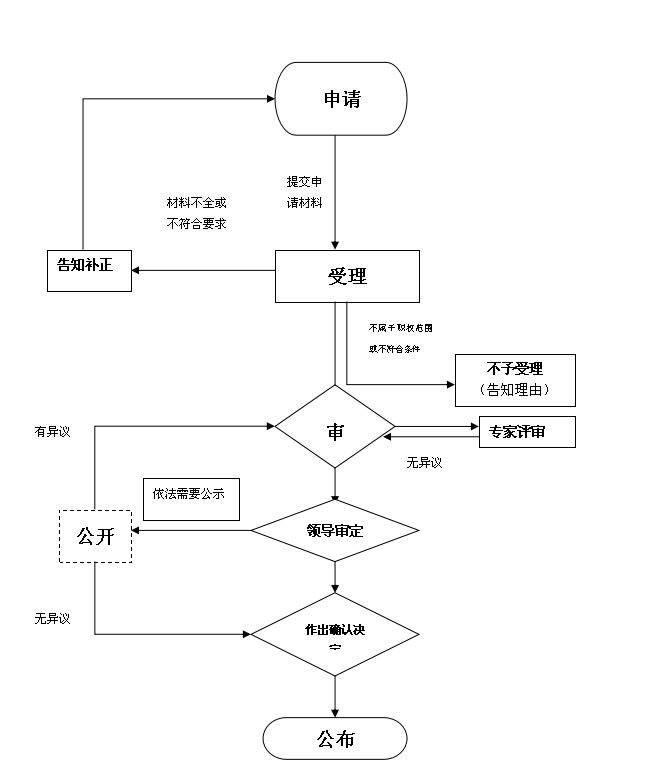 受理-->审核-->审批-->办结-->送达。二十.【办件使用系统或平台（国家、自治区、州级、自建）】新疆政务服务二十一.【注意事项】1.申请人对报送材料的真实性和合法性承担责任。二十二.提供的附件：1.设立法律依据2.办理流程图3.一次性告知单序号材料名称数量备注1申请书1份